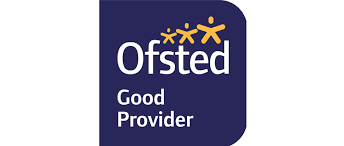 STAKESBY PRIMARY ACADEMY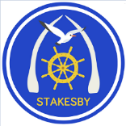 NEWSLETTERFriday 20th March 2020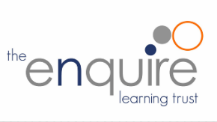 STAKESBY PRIMARY ACADEMYNEWSLETTERFriday 20th March 2020STAR OF THE WEEKWe would like to say a huge well done to the following children for their achievements, attitudes and effort this week.            Great work everyone!STAR OF THE WEEKWe would like to say a huge well done to the following children for their achievements, attitudes and effort this week.            Great work everyone!INFORMATION FROM THE PRINCIPALThis has certainly turned into a challenging year! We are very aware how our families have been facing increasingly difficult and complex demands at home and at work. We have aimed to keep everything 'business as usual' to provide our children with a reassuring and calm space. Thanks to those many parents who have contacted us to voice their appreciation of our approach as things develop. We will continue to keep you updated via our Facebook page and our website. We are aiming to post every morning whilst we are closed. If you want to contact your class teacher directly, please use their email.If you need to contact school, please email admin@stakesbyschool.net or phone between 8.30am and 4.00pm.Hope everyone stays safe.Mr Gunning - PrincipalINFORMATION FROM THE PRINCIPALThis has certainly turned into a challenging year! We are very aware how our families have been facing increasingly difficult and complex demands at home and at work. We have aimed to keep everything 'business as usual' to provide our children with a reassuring and calm space. Thanks to those many parents who have contacted us to voice their appreciation of our approach as things develop. We will continue to keep you updated via our Facebook page and our website. We are aiming to post every morning whilst we are closed. If you want to contact your class teacher directly, please use their email.If you need to contact school, please email admin@stakesbyschool.net or phone between 8.30am and 4.00pm.Hope everyone stays safe.Mr Gunning - PrincipalADDITIONAL INFORMATION50 challenges to beat Covid-19We are very aware that during the upcoming closures, finding things to keep your children occupied may become rather testing. We have created a list of 50 challenges for anyone (and everyone) to take part in should you wish. Please see our Facebook page for the full list. We would love for you to send us your pictures to e.robson@stakesbyschool.net so we can feature them on our Facebook page. Miss RobsonADDITIONAL INFORMATION50 challenges to beat Covid-19We are very aware that during the upcoming closures, finding things to keep your children occupied may become rather testing. We have created a list of 50 challenges for anyone (and everyone) to take part in should you wish. Please see our Facebook page for the full list. We would love for you to send us your pictures to e.robson@stakesbyschool.net so we can feature them on our Facebook page. Miss RobsonSPORTS INFORMATIONSports ReportGiven the government advice regarding Covid-19, all of our competitive sports fixtures have been cancelled until further notice. This is, however, a great opportunity to reflect back on what our teams have achieved so far this academic year. They have shown wonderful sportsmanship and team spirit in all they've done, and we're rightfully very proud of them and the certificates they've earned for the sports celebration wall.Please be mindful that during the school closures it is important our children still exercise in the fresh air. This might be in the form of a walk, jog or bike ride (maintaining social distance) or even simply bouncing on the trampoline in the garden. There are also many workout videos on Youtube created especially for children so why not give them a try?  Miss RobsonSPORTS INFORMATIONSports ReportGiven the government advice regarding Covid-19, all of our competitive sports fixtures have been cancelled until further notice. This is, however, a great opportunity to reflect back on what our teams have achieved so far this academic year. They have shown wonderful sportsmanship and team spirit in all they've done, and we're rightfully very proud of them and the certificates they've earned for the sports celebration wall.Please be mindful that during the school closures it is important our children still exercise in the fresh air. This might be in the form of a walk, jog or bike ride (maintaining social distance) or even simply bouncing on the trampoline in the garden. There are also many workout videos on Youtube created especially for children so why not give them a try?  Miss Robson